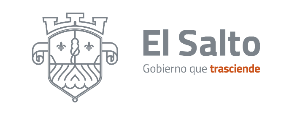 INFORME DE ACTIVIDADES Enero 2023                COORDINACIÓN DE DELEGACIONES Y AGENCIAS MUNICIPALES DEPENDENCIA: AGENCIA MUNICIPAL PARQUES DEL CASTILLO RESPONSABLE: ISELA DAVILA GARCIA ACTIVIDADESNÚMERO DE SOLICITUDES SOLICITUDES RESUELTAS OBSERVACIONES Reparación de fugas de agua22 con buena respuesta de los fontaneros Solicitudes de pipa de agua00por el momento no se ha requerido dicha petición del ciudadano Desazolve de drenajes y fosa particular00Por falta de vactor Limpieza de alcantarillas, bocas de tormenta y canal de desagüe0 0reportes sin resolver de dichas peticiones Recuperación de espacios públicos00Con ayuda de los vecinos vamos recuperando los espacios Solicitudes de parques y jardines00Con buena respuesta Solicitudes de arreglo de luminarias460Por el momento no tengo respuestaSolicitudes de recolección de basura200Con mal servicio a los ciudadanos y sin respuesta alguna Reportes de seguridad pública00con muy buena respuesta de seguridad publica Reportes de perros agresivos00Sin reporte de salud animalSolicitudes al área de Fomento Agropecuario00por el momento no contamos con peticiones Solicitud de arreglo de calles00Sin respuesta alguna de obras publicas Gestión de apoyos sociales00Por el momento no contamos con ningún apoyo 